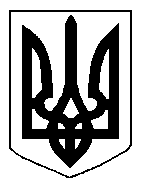 БІЛОЦЕРКІВСЬКА МІСЬКА РАДА	КИЇВСЬКОЇ ОБЛАСТІ	Р І Ш Е Н Н Я
від  29 листопада  2018 року                                                                        № 3164-60-VIIПро припинення терміну дії договору оренди землі фізичній особі – підприємцю Лямець Ользі ІванівніРозглянувши звернення постійної комісії з питань земельних відносин та земельного кадастру, планування території, будівництва, архітектури, охорони пам’яток, історичного середовища та благоустрою до міського голови від 24 жовтня 2018 року №481/2-17, протокол постійної комісії з питань  земельних відносин та земельного кадастру, планування території, будівництва, архітектури, охорони пам’яток, історичного середовища та благоустрою від 24 жовтня 2018 року №148, заяву фізичної особи – підприємця Лямець Ольги Іванівни від 19 жовтня 2018 року №5150, відповідно до ст. ст. 12,  ст. 141  Земельного кодексу України, ст. 31 Закону України «Про оренду землі», п.34 ч.1 ст. 26 Закону України «Про місцеве самоврядування в Україні», міська рада вирішила:1.Припинити договір оренди землі з фізичною особою – підприємцем Лямець Ольгою Іванівною під розміщення кіоску за адресою: вулиця Некрасова, в районі житлового будинку № 47/1 по вулиці Леваневського,  площею 0,0030 га з кадастровим номером:  3210300000:07:007:0113, який укладений 07 березня 2014 року №25 на  підставі підпункту 6.18. пункту 6  рішення міської ради від 13 лютого 2014 року  №1151-56-VI «Про оформлення правовстановлюючих документів на земельні ділянки юридичним особам та фізичним особам - підприємцям» та зареєстрований в Державному реєстрі речових прав на нерухоме майно  як інше речове право від 12.02.2015 року №8724083, у зв’язку з прийняттям рішення Білоцерківською міською радою  від 24 травня 2018 року                                                                                № 2301-52-VII  «Про передачу земельної ділянки комунальної власності в оренду фізичній особі – підприємцю Лямець Ользі Іванівні».2.Особі, зазначеній в цьому рішенні звернутися до управління регулювання земельних відносин Білоцерківської міської ради для укладання додаткової угоди про припинення договору оренди землі від 07 березня 2014 року №25, відповідно до даного рішення, а також оформити інші документи, необхідні для вчинення цієї угоди.3.Особі, зазначеній в цьому рішенні, зареєструвати припинення права оренди земельної ділянки в порядку, визначеному чинним законодавством України.4. Контроль за виконанням цього рішення покласти на постійну комісію з питань  земельних відносин та земельного кадастру, планування території, будівництва, архітектури, охорони пам’яток, історичного середовища та благоустрою.Міський голова                                          	                                                     Г. Дикий